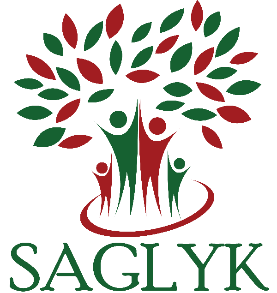 TURKMEN INNOVATION LABAPPLICATION FORMDear Friend! Are you looking for an opportunity to make a positive change in Turkmen people’s lives? Do you have this great idea but haven’t implemented it because you do not have time and resources, and you cannot find like-minded people who can help you? We are inviting you to pitch your idea, plan, build a team and get funding to implement your innovative project. Tell us about yourself and share your project idea and thoughts on how it can benefit the people of Turkmenistan. You can apply as an individual or as a group, and we welcome group projects from both registered organizations and informal groups. The Innovation Lab aims to raise awareness of people like you: bloggers and youth activists from Turkmenistan about the values of social media and information and communication technology (ICT) in societal development (education, health literacy, business, law and agriculture) and connect individuals with innovative ideas. The goal of the lab is to help Turkmen nationals build their practical skills, professional networks, and to improve access to information via technologies available in Turkmenistan. The deadline for applications is January 31, 2019. The workshop will take place in Tbilisi, Georgia the week of April 14-22, 2019. Selected participants are expected to attend the full 4-day intensive workshop. The workshop will provide participants with the opportunity to develop the project ideas further and pitch them for funding. Successful projects will receive seed money and further support to develop their ideas into a formal funding application. This will be assessed for longer-term funding and support. All costs relating to participation in the workshop will be covered by the organizer. If you have any questions please contact us at saglykda@gmail.com. Applicants must fill in the application form below and send it by email to saglykda@gmail.com by 31 January 2019. PLEASE SHARE YOUR THOUGHTS AND PLANS IN THIS APPLICATION FORMYour name: _____________________________________________________________________________Email: _________________________________________________________________________________How do you position yourself? Please check as many as applicable: Blogger? Activist? Coder? Website builder? Programmer? Expert in __________________________________________________________Are you applying as an Individual? Group? Organization? If applying as a group or organization, how many representatives would you like to attend the Turkmen Innovation Lab?In one page, let us know about your proposed project with the following in mind:What is your idea? What problem are you trying to solve by your product? _____________________________________________________________________________________________________________________________________________________________________________________________________________________________________________________________________________________________________________________________________________________________________________________________________________________Tell us about the format of your project, such as website, mobile app, video/documentary, videogame, audio, podcast, photography, multimedia, etc._____________________________________________________________________________________________________________________________________________________________________________________________________________________________________________________________________________________________________________________________________________________________________________________________________________________Give us a more detailed description about what your project does, how it will work, how it will improve the lives of Turkmen people. Why will your approach succeed?_____________________________________________________________________________________________________________________________________________________________________________________________________________________________________________________________________________________________________________________________________________________________________________________________________________________